Załącznik nr 1Opis przedmiotu zamówieniaPrzedmiotem zamówienia jest przygotowanie, wykonanie i dostarczenie materiałów edukacyjno-promocyjnych zgodnie z wymaganiami techniczno-ilościowymi określonymi poniżej:Zadanie IMiasteczka kolejowe (zestawy):zestaw znaków pionowych składający się ze znaku, słupka i podstawy,znaki drogowe wykonane z materiału PCV w rozmiarach grupy mini (MI): 2 sztuki każdego z wymienionych: A-9, A-10, B-20, D-6, G-2, G-3, G-4,4 sztuki każdego z wymienionych: G-1a, G-1b, G-1c, G-1d, G-1e, G-1f,13 słupków o wysokości 160 cm wykonanych z materiału PCV,13 sztuk podstaw metalowych zapewniających stabilność znaku, również na zewnątrz (w plenerze), przy zmieniających się warunkach atmosferycznych,liczba zestawów znaków: 4,każdy z zestawów musi być zapakowany w następujący sposób: podstawki, znaki, słupki w oddzielnych, solidnych, drewnianych opakowaniach z uchwytami pozwalającymi na swobodne przenoszenie,gumowe maty antypoślizgowe imitujące asfalt – do ułożenia na obszarze 30 m2 wg projektu szczegółowego ustalonego z Zamawiającym w dniu podpisania umowy, który obejmuje podstawowe założenia, takie jak: imitacja drogi wraz z zakrętami,imitacja przejścia dla pieszych,imitacja przejazdu kolejowego ze szlabanem i bez szlabanu,imitacja skrzyżowania,liczba zestawów mat: 2,oznakowanie miasteczek kolejowych: logotyp Kampanii Kolejowe ABC oraz elementy graficzne obowiązujące dla Programu Operacyjnego Infrastruktura i Środowisko 2014-2020.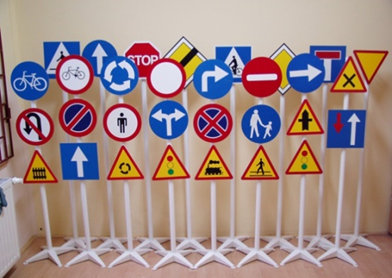 Zdalnie sterowane edukacyjne modele sygnalizacji znajdujące się przed przejazdami kolejowymi z zaporą (szlabanem):wózek z zamykaną komorą na akumulator lub opcja z podłączeniem do prądu,pilot np. z transmisją radiową,sygnalizacja świetlna oraz dźwiękowa,źródło światła: żarówki ledowe,kolor światła: czerwone, pulsujące,szlaban sterowany za pomocą pilota, synchronizowany ze światłami,urządzenie o dużej mobilności (do częstego transportu samochodem),rozkładany, łatwy w przenoszeniu oraz montażu, z elementami teleskopowymi, połączenia kabli (wtyczki) trwałe, odporne na uszkodzenia, częste podłączanie i rozłączanie oraz transport,oznakowanie (naklejki): logotyp UTK, logotyp Kampanii Kolejowe ABC oraz elementy graficzne obowiązujące dla Programu Operacyjnego Infrastruktura i Środowisko 2014-2020,liczba: 4każdy z sygnalizatorów musi być zapakowany w solidne, metalowe pudła na kółkach z uchwytami pozwalającymi na swobodne przenoszenie.Zadanie II Węże spacerowe w kształcie pociągu:nieprzemakalna tkanina,wypełnienie: lekka pianka,na wężu znajdują się stałe uchwyty ułatwiające dzieciom ustawienie się w parach,liczba uchwytów: 16 oraz po jednym uchwycie z przodu i z tyłu węża (łącznie 18),długość węża: 5 metrów,nadruk: haft komputerowy,oznakowanie: logotyp UTK, logotyp Kampanii Kolejowe ABC, bohater Projektu, hasło Projektu oraz elementy graficzne obowiązujące dla Programu Operacyjnego Infrastruktura i Środowisko 2014-2020,liczba: 250.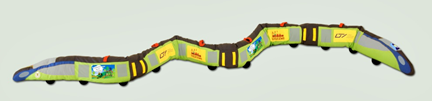 Maskotki:kształt wg projektu zamawiającego,pluszowa, miękka, miła w dotyku,wymiary:  12 x 16 x 10 cm  (+/- 3 cm),nadruk: dowolna trwała,oznakowanie: logotyp Kampanii Kolejowe ABC oraz elementy graficzne obowiązujące dla Programu Operacyjnego Infrastruktura i Środowisko 2014-2020,rozmiar obszaru zdobienia: 4 x 2,5 cm (+/- 1 cm),liczba: 30 000,pakowane w kartony po 50 sztuk.Maskotki duże:kształt wg projektu zamawiającego,pluszowa, miękka, miła w dotyku,wysokość: 40 cm  (+/- 3 cm),nadruk: dowolna trwała,oznakowanie: logotyp UTK, logotyp Kampanii Kolejowe ABC oraz elementy graficzne obowiązujące dla Programu Operacyjnego Infrastruktura i Środowisko 2014-2020,rozmiar obszaru zdobienia: 8 x 4,5 cm (+/- 1 cm),do każdej maskotki dołączona tabliczka ze stali nierdzewnej w kolorze srebrnym o wymiarach 10 x 6 cm (+/- 1 cm) z wygrawerowanym laserowo napisem w kolorze czarnym.liczba: 600,pakowane w kartony po 60 sztuk.Kamizelki odblaskowe:materiał fluorescencyjny, poliester 100%, 120g (+/- 10%),dwa pasy odblaskowe wykonane ze srebrnej tkaniny zgodnej z normą EN471/2013,obszycie lamówką w kolorze kamizelki,z przodu zapięcie na rzepy,rozmiar: XS, S i M (przeznaczone dla dzieci w wieku 4-6 lat, 7-9 lat, 10-13 lat),kolor: żółty,kamizelka zgodna z normą EN471/2013,nadruk: pełny kolor – sublimacja,oznakowanie: przód: logotyp UTK, logotyp Kampanii Kolejowe ABC oraz elementy graficzne obowiązujące dla Programu Operacyjnego Infrastruktura i Środowisko 2014-2020,tył: bohater Projektu, hasło Projektu,  liczba: 30 000 (XS – 12000, S – 10000, M – 8000),pakowane w kartony po 50 sztuk.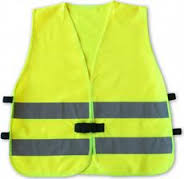 Samozaciskowe opaski odblaskowe:budowa: blaszka samozaciskowa zalaminowana odblaskową folią pryzmatyczną,spód materiał typu flock w różnych kolorach (żółty, odcienie pomarańczowego, czerwony, fioletowy, srebrny, niebieski, zielony), łagodny dla dłoni,wewnątrz opasek dodatkowe warstwy folii PCV chroniące pryzmat przed zniszczeniem/ przetarciem,wymiary: 34 x 3 cm (+/- 5mm),nadruk: tampodruk,wymiary nadruku: 20 cm (+/- 5mm),oznakowanie: logotyp UTK, logotyp Kampanii Kolejowe ABC, bohater Projektu, hasło Projektu oraz elementy graficzne obowiązujące dla Programu Operacyjnego Infrastruktura i Środowisko 2014-2020,liczba: 30 000,pakowane w kartony po 50 sztuk w jednym kolorze.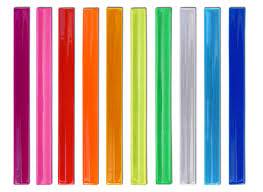 Zawieszki odblaskowe:kształt wg projektu Zamawiającego,wykonane z folii fluorescencyjnej,wypełniacz sztywny PCV,wymiary: około 10 cm,nadruk: tampodruk, jednostronny (pełny kolor),oznakowanie: logotyp UTK, logotyp Kampanii Kolejowe ABC oraz elementy graficzne obowiązujące dla Programu Operacyjnego Infrastruktura i Środowisko 2014-2020,liczba: 30 000,pakowane w kartony po 50 sztuk.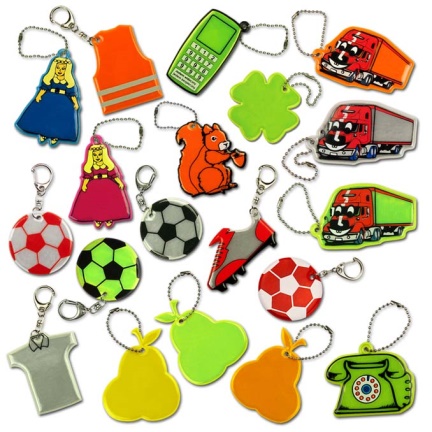 Kredki:drewniane kredki w dwunastu kolorach zapakowane w poręczny kartonik z okienkiem,materiał: drewno, opakowanie: karton, 	kolor: naturalny, 	wymiary: 90 x 90 x 8 mm, minimalna długość: 9-15 cm, średnica: 0,8-1 cm,średnica rysika: 0,3 cm, nadruk: dowolną trwałą techniką (pełny kolor), korpus: drewniany,oznakowanie: logotyp UTK, logotyp Kampanii Kolejowe ABC, bohater Projektu, hasło Projektu oraz elementy graficzne obowiązujące dla Programu Operacyjnego Infrastruktura i Środowisko 2014-2020,liczba opakowań: 30 000,pakowane w kartony po 50 sztuk.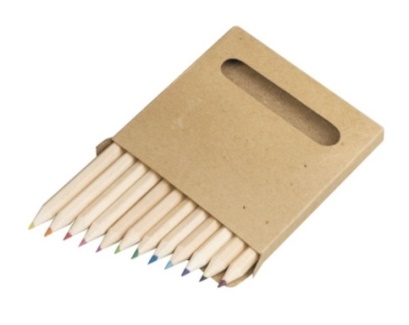 Worki odblaskoweworek na buty lub strój gimnastyczny w różnych kolorach (żółty, czerwony, niebieski, zielony), dzianina fluorescencyjna,Wzmocnione rogi worka z naszytymi odblaskami,taśma srebrna odblaskowa zgodna z normą EN471/2013,nadruk: pełny kolor – sublimacja, jednostronny,oznakowanie: logotyp UTK, logotyp Kampanii Kolejowe ABC, bohater Projektu, hasło Projektu oraz elementy graficzne obowiązujące dla Programu Operacyjnego Infrastruktura i Środowisko 2014-2020,liczba worków: 30 000,pakowane w kartony po 50 sztuk.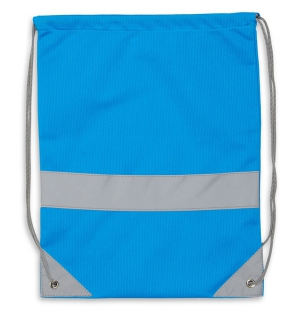 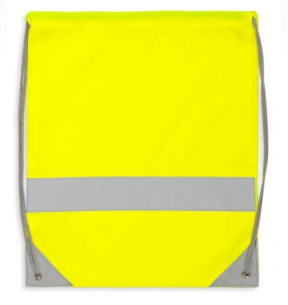 Bloki papieru kolorowego A4:format: A4 (21 x 29,7 cm),kolory: mix kolorów,kartka w pełnym, jednakowym kolorze,gramatura: 80-100 g/m2,okładka: karton kredowy 300g,oznakowanie: logotyp UTK, logotyp Kampanii Kolejowe ABC, bohater Projektu oraz elementy graficzne obowiązujące dla Programu Operacyjnego Infrastruktura i Środowisko 2014-2020, umiejscowione na okładce, liczba kartek w bloku: 30,liczba bloków: 600.Bloki papieru białego A4:format: A4 (21 x 29,7 cm),kolor: biały,gramatura: 80-100 g/m2,okładka: karton kredowy 300g,oznakowanie: logotyp UTK, logotyp Kampanii Kolejowe ABC, bohater Projektu, elementy graficzne obowiązujące dla Programu Operacyjnego Infrastruktura i Środowisko 2014-2020, umiejscowione na okładce, liczba kartek w bloku: 30,liczba bloków: 600.Bloki papieru białego A3:format: A3 (29,7 x 42 cm),kolor: biały, gramatura: 80-100 g/m2,okładka: karton kredowy 300g,oznakowanie: logotyp UTK, logotyp Kampanii Kolejowe ABC, bohater Projektu, elementy graficzne obowiązujące dla Programu Operacyjnego Infrastruktura i Środowisko 2014-2020, umiejscowione na okładce, liczba kartek w bloku: 30,liczba bloków: 600.